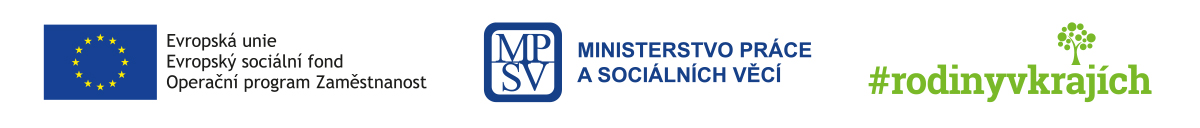 Návrh koncepce rodinné politiky pro Jihočeský kraj(2021–2024)Návrh koncepce rodinné politiky pro Jihočeský krajObsahÚvod(Preambule)Jihočeský kraj (dále jen „kraj“) je, obdobně jako ostatní kraje v České republice (dále jen „ČR“), postaven v současné době před celou řadu sociálních a demografických změn, jež mají významný vliv na podobu rodiny v dnešní společnosti. Charakteristická je pro tuto dobu nízká sňatečnost, vysoká rozvodovost, ale také nízká porodnost a zvyšující se věk matky při porodu prvního dítěte. Do roku 2020 byla přitom celorepublikově i v kraji zaznamenána velice nízká nezaměstnanost. Tento jev bude ale patrně kolísat v souvislosti s epidemií nemoci Covid-19 a nouzovým stavem v ČR v první polovině roku 2020.Dle celorepublikové „Koncepce rodinné politiky“ se rodiny v současné době nacházejí pod velkým tlakem, který je zapříčiněn mimo jiné rozvojem moderních technologií, zaměřením na výkon a vysokým očekáváním na jednotlivce. S těmito faktory jde ruku v ruce úpadek mezilidských vztahů, změna komunikace v rodině mezi rodiči a dětmi i mezi partnery a širokou rodinou. Rodina jako instituce tedy v současné době prochází řadou změn a ambicí kraje je na tyto změny reagovat, podpořit rodinu jako nejdůležitější instituci a upevnit její nezaměnitelné místo ve společnosti.Předkládaný „Návrh koncepce rodinné politiky pro Jihočeský kraj (2021–2024)“ (dále jen „Návrh koncepce rodinné politiky pro Jihočeský kraj“) definuje oblasti, ve kterých je možné na zmíněné jevy reagovat a pozitivně tak ovlivňovat postavení rodiny ve společnosti. Materiál se opírá o krajem zpracované kvalitativní a kvantitativní šetření potřeb rodin v kraji a dále o sociálně demografické analýzy zpracované v rámci projektu „Koordinace opatření na podporu sladění pracovního a rodinného života na úrovni krajů“ (dále jen „Krajská rodinná politika“) jednak jako podklad pro „Analýzu úrovně a fungování opatření v oblasti rodinné politiky a sladění pracovního a rodinného života“ a jednak jako zvláštní dokument zpracovaný v rámci projektu „Krajská rodinná politika“ od RNDr. Renaty Klufové „Socio-demografická analýza Jihočeského kraje“. V neposlední řadě dokument vznikl jako výstup diskuse odborníků z nejrůznějších oblastí rodinné politiky v rámci činnosti Regionální platformy pro rodinnou politiku Jihočeského kraje a zástupců kraje (resp. Krajského úřadu Jihočeského kraje).„Návrh koncepce rodinné politiky pro Jihočeský kraj“ je rozdělen celkem do šesti oblastí podpory, z nichž poslední oblast je věnována samostatně financování rodinné politiky, ačkoliv jsou finance řešeny také ve všech oblastech předchozích. První oblastí je oblast podpory a vytvoření podmínek funkčním rodinám a práce s cílovou skupinou, dále pak je definovaná oblast koordinace rodinné politiky na krajské úrovni, kde je obsažena i koordinace a podpora rodinné politiky v obcích. Na tuto oblast navazuje oblast koordinace rodinné politiky na národní úrovni (resp. možnosti ovlivnění směřování národní rodinné politiky z pozice kraje). Další oblastí je pak oblast vzdělávání rodin, oblast informací, výzkumu a hodnocení a již zmiňovaná oblast financování rodinné politiky. Priority a opatření popsaná v jednotlivých oblastech vycházejí z uvedených zdrojů, zjištěných potřeb rodin a dále navazují na SWOT analýzu zpracovanou Regionální platformou rodinné politiky v Jihočeském kraji.„Návrh koncepce rodinné politiky pro Jihočeský kraj“ vznikl v rámci projektu „Krajská rodinná politika“ ve spolupráci s krajem a je zaměřen na podporu všem rodinám, tedy nemá primárně intervenční charakter. Rodinám, které vyžadují další pomoc, je věnována samostatná kapitola ve „Střednědobém plánu rozvoje sociálních služeb v Jihočeském kraji“ (pracovní skupina pro rodiny s dětmi).Předložený „Návrh koncepce rodinné politiky pro Jihočeský kraj“ popisuje také dílčí průřezová témata, která je třeba dále řešit v diskusi s jednotlivými odbory (školství, zdravotnictví, doprava), a na které je možné dále navázat v rámci uvedené spolupráce. Na tento návrh koncepce bude dále navazovat konkrétní „Návrh implementace opatření rodinné politiky v Jihočeském kraji“, který vznikne rovněž v rámci aktivit projektu „Krajská rodinná politika“. A. DEMOGRAFICKÁ A SOCIOEKONOMICKÁ SITUACE RODIN V JIHOČESKÉM KRAJIData a údaje zpracované pro potřeby uvedení do demografické a socioekonomické situace rodin v Jihočeském kraji byly zpracovávány za roky 2016–2018, u některých ukazatelů byly získány již také údaje za rok 2019.Jihočeský kraj je, se svojí rozlohou 10 058 km2, po Středočeském kraji druhým největším krajem ČR. Území kraje se administrativně člení na 7 okresů (z nichž největší rozlohu zaujímá okres Jindřichův Hradec – 19,3 % rozlohy kraje), 17 správních obvodů obcí s rozšířenou působností (SO ORP – obce III. stupně) a 37 správních obvodů obcí s pověřeným obecním úřadem (SO POÚ – obce II. stupně). Na území kraje se nachází 624 obcí (z toho 56 se statutem města a 23 se statutem městyse). Nejvíce obyvatel žije v okrese České Budějovice (30,2 % z celkového počtu obyvatel kraje). V Jihočeském kraji je dále nadprůměrný podíl malých obcí do 200 obyvatel (37 % z celkového počtu obcí kraje – druhý nejvyšší podíl mezi kraji, po kraji Vysočina), v nichž žijí pouhá 4,1 % obyvatelstva kraje.1 Demografická situace rodin v Jihočeském kraji 2016–2019Obsahem této kapitoly je shrnutí hlavních demografických ukazatelů Jihočeského kraje vztahujících se k rodinné politice. Jde především o počet obyvatel v Jihočeském kraji, počet narozených dětí, věk matky při narození dítěte, počet úplných a neúplných rodin, uzavřených sňatků, partnerství a počet rozvodů mezi lety 2016–2019.Počet obyvatel v Jihočeském kraji zaznamenal nárůst, kdy v roce 2016 činil 638 782
a v roce 2019 to již bylo 644 083. Tento vývoj je patrný také u obou pohlaví. V případě mužů přírůstek proti roku 2016 v roce 2019 činil 2 455 osob a u žen to bylo 1 946 osob. Počet živě narozených dětí v roce 2016 byl 6 747, v roce 2017 činil 6 880, v roce 2018 se živě narodilo pouze 6 748 dětí a v roce 2019 již jen 6 665. Přičemž věk matky při narození dítěte v roce 2016 i v roce 2017 činil shodně 30,5 let a v roce 2018 se snížil na 30,3 let.Počet úplných rodin činil v roce 2011 dle SLDB 130 204 a počet neúplných rodin celkem činil v roce 2011 dle SLBD 33 630.Graf č. 1: Podíl úplných/ neúplných rodin (v %) Z grafického zobrazení (Graf č. 1) plyne, že v období 2016–2018 se v Jihočeském kraji zvýšil (o 1,3 p. b.) podíl úplných rodin čistých – rodičů s dětmi bez dalších členů domácnosti – při mírném meziročním poklesu v roce 2017. U jednotlivců žen a úplných rodin smíšených – rodin včetně dalších členů domácnosti – činil růst 1,0 p. b., resp. 0,3 p. b. (v roce 2017 byl meziroční růst podstatně razantnější). Naopak u neúplných rodin čistých a nerodinných domácností se jednalo o pokles jejich počtu o 1,3 a 0,8 p. b. V případě neúplných rodin smíšených a jednotlivců mužů šlo o pokles podílu o 0,4 p. b., resp. stagnaci při mírném zvýšení v roce 2017 (o 0,4, resp. 0,8 p. b.).Počet uzavřených sňatků v roce 2016 činil 3 175, v roce 2017 bylo uzavřeno o 30 sňatků méně a v roce 2018 naopak počet uzavřených sňatků narostl na 3407. V roce 2018 bylo tedy uzavřeno o 262 sňatků více než v roce 2017. V roce 2019 jich bylo opět o 123 méně. Počet registrovaných partnerství celkem v roce 2011 byl 51, z toho šlo o 27 registrovaných partnerství u mužů a 24 u žen (dle SLBD ve 2011). Počet rozvodů měl ve sledovaném období klesající tendenci. V roce 2016 bylo zaznamenáno 1 532 rozvodů a v roce 2019 již jen 1 433, tedy o 99 rozvodů méně než v roce 2016. Zde je třeba si připomenout, že řada partnerů s dětmi žije v nesezdaném soužití a rozpad těchto soužití není mapován.2 Socioekonomická situace rodin v Jihočeském kraji 2016–2019V následující kapitole se zaměříme na socioekonomickou situaci rodin v Jihočeském kraji a porovnáme údaje mezi lety 2016–2019 v oblastech zaměstnanosti a nezaměstnanosti, hrubé mzdy a vzdělání obyvatel. Zohledníme také příjmy pod hranicí chudoby či počet osob v exekuci.Podíl nezaměstnaných osob v Jihočeském kraji klesl z 4,28 % v roce 2016 na 2,31 % v roce 2019, u mužů klesl z 4,2 % na 2,32 % v roce 2019, u žen došlo k poklesu podobně jako u osob celkem z 4,33 % na 2,3 % nezaměstnaných v roce 2019. Počet zaměstnaných osob ve sledovaném období 2016–2018 stoupl na 315 818 (o 1,69 %), stejná tendence byla zjištěna také u žen, kdy zaměstnanost stoupla ze 135 552 v roce 2016 na 138 161 osob v roce 2018. U mužů se zaměstnanost zvýšila z 174 905 v roce 2016 na 177 792 v roce 2017 a mírně poklesla v roce 2018 na 177 658 osob.Průměrná hrubá mzda vzrostla od roku 2016 do roku 2019 o 6 011 Kč (na 32 707 Kč), u mužů se průměrná hrubá mzda zvýšila o 6 496 Kč na 35 784 Kč a u žen byl nárůst o 5 968 Kč na 29 267 Kč.Podíl základního vzdělání mužů klesl o 1,0 p. b. na 9,2 % v roce 2017 a následně vzrostl v roce 2018 na 9,8 %, u žen postupně klesal ze 17,8 % (2016) na 17,2 % (2018).Podíl středního vzdělání bez maturity u mužů nejprve mírně klesl o 0,1 p. b. na 42,3 % v roce 2017 a následně opět mírně stoupl na 44,8 %, u žen byl ve sledovaném období naopak zaznamenán pokles z 29,6 % (2016) na 28,6 % (2018). Podíl středního vzdělání s maturitou u mužů od roku 2016 do roku 2018 poklesl z 33,3 % na 30,7 %, u žen byl zjištěn nejdříve mírný růst z 37,1 % na 37,3 % a poté mírný pokles na 37,2 %.Podíl VŠ vzdělání u mužů byl v roce 2016 ve výši 13,8 %, v roce 2017 stoupl na 15,3 % a v roce 2018 se opět snížil, a to na 14,5 %. Podíl VŠ vzdělání u žen vzrostl ve sledovaném období 2016–2018 z 15,4 % na 16,8 %.Z Tabulky č. 1 vyplývá, že počet mužů s ukončeným vzděláním (ZŠ, SŠ bez maturity, SŠ s maturitou a VŠ) klesl v roce 2017 na 264 tis. a v roce 2018 vzrostl na 264,5 tis. U ukazatele Počet ZŠ a bez vzdělání můžeme sledovat v roce 2017 pokles na 25,1 tis. osob a mírný nárůst v roce 2018 na 26 tis. osob. Počet mužů, kteří dosáhli SŠ vzdělání bez maturity, stoupl na 118,5 tis. v roce 2018 (ve sledovaném období se tedy jedná o nárůst o 6,4 tis.). Počet mužů, kteří dosáhli SŠ vzdělání s maturitou, klesl oproti roku 2016 v roce 2018 o 6,7 tis. osob. V roce 2017 byl evidován u mužů s dosaženým VŠ vzděláním růst o 4,1 tis. a následně mírný pokles v roce 2018 o 2,1 tis.Tabulka č. 1: Počet osob v tis. se ZŠ, SŠ bez maturity, SŠ s maturitou a VŠ ukončeným vzděláním – mužiZ Tabulky č. 2 pramení, že počet žen s ukončeným vzděláním (ZŠ, SŠ bez maturity, SŠ 
s maturitou a VŠ) ve sledovaném období v kraji nejdříve mírně meziročně poklesl na 275,3 tis., v roce 2018 byla zaznamenána stagnace. U ZŠ a bez vzdělání můžeme sledovat pokles od roku 2016 na 47,4 tis. v roce 2018. Stejný trend můžeme vidět také u ukazatele počet žen s dosaženým středním vzděláním bez maturity, kdy se jejich počet snížil z 81,6 tis. v roce 2016 na 78,7 tis. v roce 2018. U ukazatele dosaženého vzdělání SŠ s maturitou vidíme ve sledovaném období nejdříve mírný růst o 0,4 tis., po kterém následoval mírný pokles o 0,2 tis. U VŠ vzdělání je znatelný nárůst až na 46,3 tis. (o 4 tis. žen). Tabulka č. 2: Počet osob v tis. se ZŠ, SŠ bez maturity, SŠ s maturitou a VŠ – ženyPrůměrné měsíční náklady na bydlení od roku 2016 poklesly z částky 5 041 Kč na částku 4 895 Kč v roce 2017 a následně mírně vzrostly na 4 915 Kč v roce 2018.Také počet osob s příjmem pod hranicí chudoby/osob ohrožených chudobou v období mezi 2016 a 2018 průběžně klesal. V roce 2016 se jednalo o 50 712 osob, v roce 2018 tento počet poklesl až na 43 838 osob. Míra chudoby tedy také v souvislosti s výše uvedeným klesala, a to z 8,1 % v roce 2016 na 7,0 % v roce 2018. Stejně klesal také podíl obyvatel ohrožených příjmovou chudobou nebo sociálním vyloučením, kde můžeme sledovat pokles z 9,9 % v roce 2016 na 8,5 % v roce 2018.Podle subjektivních názorů si nemohlo dovolit jeden týden dovolené v roce mimo domov mezi roky 2016–2018 stále méně domácností. V roce 2016 to bylo 29,9 % domácností a v roce 2018 již jen 22,8 % domácností. Materiální deprivace tedy v této oblasti poklesla ve sledovaném období od 2016–2018 o 7,1 p. b.Významně mezi roky 2016–2018 poklesl také podíl domácností, které si nemohly dovolit zaplatit neočekávaný výdaj. V roce 2016 to bylo 31 % domácností, naproti tomu v roce 2018 vyhodnotilo možnost úhrady takového neočekávaného výdaje jako nereálnou již jen 20,2 % domácností. Jedná se tedy oproti roku 2016 o pokles o 10,8 p. b.V případě ukazatele počet osob v exekuci se v roce 2016 jednalo o 47 018 osob, v roce 2017 došlo k přechodnému nárůstu osob v exekuci o 1 577 a v roce 2018 bylo zaznamenáno snížení počtu na 46 046 osob v exekuci v kraji. Ukazatel podíl osob v exekuci v roce 2016 činil 8,71 %, v roce 2017 se zvýšil na 9,01 % a v roce 2018 došlo ke snížení a to na 8,53 %.Podle údajů Centrální evidence exekucí Exekutorské komory ČR k 1. 2. 2019 byl podíl na celkovém počtu povinných v exekuci 5 %, počet povinných v exekuci na 100 obyvatel činil 14,4 % a podíl na celkovém počtu exekucí byl 5 %.3 Existující opatření na podporu rodin v Jihočeském krajiNásledující kapitola mapuje opatření na podporu rodin, a to zejména výchovné a vzdělávací instituce jako jsou mateřské školy, dětské skupiny, základní školy, střední školy, vysoké a vyšší odborné školy (dále jen „MŠ, DS, SŠ, VŠ, VOŠ“) a zařízení zajišťující hlídání dětí v době mimo školní výuku. Z Tabulky č. 3 je patrné, že se od roku 2016 zvýšil počet MŠ ze 314 na 324 v roce 2019, nicméně počet dětí v MŠ zůstává v letech 2016–2018 téměř neměnný, v roce 2019 dokonce klesl. Počet ZŠ se v kraji zvýšil ve sledovaném období o 7 na 264 ZŠ v roce 2019. Počet žáků v ZŠ narostl od roku 2016 do roku 2019 o 2 220 žáků. Počet středních škol se ve sledovaném období o jednu snížil na celkový počet 89 SŠ v kraji a počet studentů v SŠ klesl nejprve v roce 2017 o 493 a následně stoupl na počet 26 633 studentů v roce 2018 a 26 940 v roce 2019, což je tedy o 136 studentů méně oproti roku 2016. Tabulka č. 3: Počet MŠ, ZŠ a SŠ a počet dětí v MŠ/žáků ZŠ/studentů SŠV kraji je pouze jedna konzervatoř, počet studentů konzervatoře od roku 2016 nejprve v roce 2017 klesl o 2 studenty a následně vzrostl na 165 studentů v roce 2018.V kraji bylo v roce 2016 a 2017 celkem 17 VOŠ, v roce 2018 jejich počet klesl na 15. Stejně tak klesl i počet studentů VOŠ, kdy v roce 2016 byl počet 1305 a v roce 2018 jich bylo již o 375 méně, tedy 930 evidovaných studentů.Počet VŠ je v kraji roven po celé sledované období 4, měnil se ale počet studentů VŠ s trvalým bydlištěm v kraji, který významně klesl z 18 264 v akademickém roce 2016/2017 na 16 464 v roce 2018/2019, což je o 1 800 studentů méně než v roce 2016/2017.Z Tabulky č. 4 je zřejmý velký nárůst DS od roku 2016, kdy jich bylo evidováno pouze 12. V roce 2018 počet DS stoupl na 39 a v roce 2019 dokonce na 54. Dále byly, ve sledovaném období, založeny jedny mikrojesle, a to v roce 2018. Počet školních družin v kraji vzrostl 
o 5 na 252 družin v roce 2019. Počet školních klubů se naopak snížil z původních 38 provozovaných v roce 2016 na 30 v roce 2018 a v roce 2019 byl jejich počet opět 38.Tabulka č.: 4 Počet dětských skupin (DS), mikrojeslí, školních družin (ŠD) a školních klubů (ŠK)4 Institucionální nastavení rodinné politiky v Jihočeském kraji a finanční náklady na rodinnou politikuNa Krajském úřadě Jihočeského kraje je zřízena pozice „referenta pro seniorskou a rodinnou politiku“, a to v rámci Odboru sociálních věcí, Oddělení projektů a plánování sociálních služeb. Jihočeský kraj také uvolňuje v rámci dotačního programu „Podpora rodinné politiky" každý rok na aktivity v oblasti rodinné politiky finanční prostředky ve výši 2,5 mil. Kč (bylo tomu tak v letech 2016–2018). Další prostředky putující do oblastí souvisejících (například v oblasti práce s dětmi a mládeží apod.) jsou rozděleny do dalších dotačních programů kraje. Další možnosti financování dílčích aktivit kraje má v kompetenci Odbor sociálních věcí.Strategický dokument kraje zaměřený na rodinnou politiku v současné době není již v platnosti. Poslední platný dokument „Koncepce v oblasti rodinné politiky a SPOD na území JČK na období 2010–2015” byl v platnosti do roku 2015 a zaměřoval se z velké části na sociálně právní ochranu dětí.V Jihočeském kraji, dle dosud zjištěných informací v rámci šetření v regionech, je v platnosti několik místních strategických dokumentů pro oblast rodinné politiky, a to zejména v souvislosti s účastí obcí v soutěži „Obec přátelská rodině“. Aktuální koncepci má městys Dub u Prachatic, dále pak město Nové Hrady, obec Vrábče a městys Křemže; město České Budějovice koncepci nemá aktuální, nicméně se na ní v současné době pracuje. Město České Budějovice dvakrát zvítězilo v soutěži „Obec přátelská rodině“, stejně tak zvítězil několikrát městys Dub u Prachatic a město Nové Hrady. V roce 2019 v soutěži zvítězily také městys Křemže a obec Vrábče a v roce 2020 město Trhové Sviny.Pro doplnění této kapitoly ještě uvádíme přehled prorodinných opatření u tří největších zaměstnavatelů v Jihočeském kraji, kteří jsou významnými aktéry rodinné politiky:Zaměstnavatelé jsou jedni z důležitých aktérů rodinné politiky, kteří mají velký vliv na fungování rodin v kraji. Vytipovali jsme proto tři největší zaměstnavatele a zmapovali jejich prorodinná opatření a benefity pro zaměstnance v této oblasti jako příklady dobré praxe. Jména konkrétních zaměstnavatelů záměrně v dokumentu neuvádíme.Firma, která je v současnosti největším zaměstnavatelem v kraji, má propracovanou firemní kulturu a péči o zaměstnance. Benefity týkající se slaďování pracovního a rodinného života jsou k nalezení také na oficiálních webových stránkách a jedná se konkrétně o zkrácenou pracovní dobu 37,5 h. týdně, možnost flexibilní pracovní doby, 5 týdnů dovolené, možnost částečného využívání homeworkingu, program podpory bydlení (příspěvek na nájem ve výši až 5 000 Kč/měs. + příspěvek na hypotéku) a firemní mateřskou školu. Další nabízené benefity se týkají zdraví, vzdělávání či volného času.Druhý největší zaměstnavatel v kraji nabízí různorodé benefity pro zaměstnance, a to zejména dle možností konkrétní profese. Je možné čerpat příspěvky na ubytování, kulturu a volný čas, vzdělávání, či náborové příspěvky. Zaměstnavatel nabízí též týden dovolené navíc. V rámci slaďování pracovního a rodinného života má firma zřízenou firemní školku.Třetí největší zaměstnavatel v kraji nabízí svým zaměstnancům též řadu benefitů umožňující slaďování pracovního a rodinného života. Jedná se o flexibilní formy práce, práci na zkrácený úvazek či možnosti homeworkingu. Zřizuje také dvě dětské skupiny a pro děti svých zaměstnanců pořádá prázdninové pobyty a tábory. Dalšími benefity jsou 5 týdnů dovolené, 4 dny indispozičního volna, či vzdělávací aj. kurzy.5 Shrnutí
Ke klíčovým zjištěním patří současný nedostatek finančně dostupného bydlení, nízké mzdy oproti celorepublikovému průměru, nedostatek finančně dostupného trávení volného času pro děti – kroužků a samozřejmě také nedostatek odborných lékařů a specialistů vč. dětských psychologů a psychiatrů zejména v okrajových částech kraje a na malých městech. Patrný je v kraji také nízký zájem o studium technických oborů, což vede následně k nedostatečnému obsazení míst v technických odvětvích. Mezi další negativní okolnosti patří také místně nedostatečná infrastruktura odvislá od velké územní roztříštěnosti kraje. Obecně také můžeme za klíčové označit (podobně jako v celé ČR), vysokou rozvodovost, nízkou porodnost, zvyšující se věk matky při narození prvního dítěte a stárnutí populace. Pozitivní je naopak nízká nezaměstnanost a dostatek pracovních míst i příležitostí.Na základě výše uvedených zjištění by bylo vhodné reagovat na dvě klíčové oblasti:podpora rodinné politiky v obcích Jihočeského kraje (vč. podpory místních komunit 
a regionální soudržnosti); šíření dobré praxe v oblasti rodinné politiky v reakci na výše uvedené klíčové problémy.Návrh priorit pro Jihočeský kraj:Mezi priority kraje definované regionální platformou pro rodinnou politiku patří zejména:podpora rodiny, včetně podpory služeb pro rodiny; podpora harmonizace pracovního a rodinného života a ekonomické stability rodiny; podpora public relations rodinné politiky;vznik dlouhodobě udržitelné rodinné politiky Jihočeského kraje. B. NÁVRHOVÁ – PROGRAMOVÁ ČÁST1 Potřeby rodin v Jihočeském kraji z pohledu krajeZ důvodu potřeby rozvíjet a analyzovat současný stav prorodinných aktivit Jihočeského kraje se od roku 2017 pravidelně schází regionální platforma pro rodinnou politiku (dále jen „platforma“) složená ze zástupců obecních úřadů obcí s rozšířenou působností, obcí s pověřeným obecním úřadem, zástupců střešních neziskových organizací a dalších odborníků, kterým se rodinná politika nejčastěji promítá v pracovních činnostech, a se kterými jsou projednávány oblasti podpory rodinné politiky v Jihočeském kraji. Platforma, která funguje a je financovaná v rámci projektu MPSV „Krajská rodinná politika“, vznikla ve spolupráci 
s Krajským úřadem Jihočeského kraje (dále jen „KÚ“).Předkládaný dokument nabízí možné návrhy či podněty směřující ke zlepšení života rodin na území Jihočeského kraje.Jednání platformy přinesla vedle mapování současného stavu aktivit na podporu rodiny (SWOT analýza) i nosná témata, která slouží jako inspirace pro definování cílů, oblastí podpory a dílčích priorit a prorodinných opatření uplatnitelných v praxi. Zde je důležité zmínit, že členové platformy se i nadále aktivně podílejí na sestavování doprovodných koncepčních dokumentů vč. návrhu implementace opatření v kraji.1.1 SWOT analýzaSWOT analýza souhrnným a výstižným způsobem popisuje aktuální situaci v oblasti rodinné politiky Jihočeského kraje, upozorňuje na rizika a hrozby, nastiňuje kroky nezbytné pro zlepšení slabých stránek a využití příležitostí. SWOT analýza byla sestavena členy regionální platformy pro rodinnou politiku. Cílem SWOT analýzy je předložit, jak vnímají odborníci Jihočeského kraje stávající situaci, jak hodnotí aktuální přednosti, rezervy, možná nebezpečí a změny.Schéma SWOT analýzy:S – strengths – silné stránky – označuje pozitiva, úspěchy, přednosti, co se aktuálně v kraji 
v oblasti rodinné politiky daří.W – weaknesses – slabé stránky – zaznamenává současné rezervy, slabiny, co se aktuálně 
v kraji v oblasti rodinné politiky příliš nedaří.O – opportunities – příležitosti, popisuje to, co by v budoucnosti mohlo přinést zlepšení situace, čeho je možné v kraji v oblasti rodinné politiky dosáhnout.T – threats – hrozby, mapuje nebezpečí, která by mohla v budoucnu přinést zhoršení situace či vážné ohrožení v oblasti rodinné politiky.Pozn.: Jednotlivé body SWOT analýzy byly seřazeny členy regionální platformy podle závažnosti od nejdůležitějších po méně důležité. 2 Cíle rodinné politiky Jihočeského kraje a oblasti prorodinných aktivitObecným cílem rodinné politiky je podpora funkcí rodiny v přirozených podmínkách, aby její členové mohli nejen realizovat vlastní životní strategie, ale také naplňovat rodičovské 
a profesní plány, stejně tak jako plány péče o své rodiče ve vyšším věku. Jedná se tak o rovnováhu v rodinném, osobním a pracovním životě za respektování principu nejlepšího zájmu dítěte, resp. nejslabšího člena rodiny.Hlavním cílem regionální rodinné politiky, dle regionální platformy pro rodinnou politiku, je vznik prorodinných opatření, která zkvalitní životní podmínky rodinám v Jihočeském kraji. Pro zachování tradic jsou důležité stabilní a dobře fungující rodiny, v nichž se děti mohou naučit etickému jednání, vzájemné toleranci, respektu i úctě k životu ve všech jeho fázích. Návrh koncepce rodinné politiky pro Jihočeský kraj si klade za cíl systematicky podporovat rodiny prostřednictvím vzájemně propojených opatření týkajících se různých oblastí života rodin. A to formou nepřímé podpory, vytvářením podmínek, navrhováním opatření a spoluprací s obcemi, či předáváním a sdílením příkladů dobré praxe všech zúčastněných aktérů. Cílové skupiny: děti, rodiče, ostatní členové rodiny, pečující osoby, obce, neziskové organizace, zaměstnavatelé a další aktéři rodinné politiky.2.1 VizeVize Návrhu koncepce: Upevnění hodnoty RODINY a komplexní podpora rodin v Jihočeském kraji.2.2 Cíle a priorityStrategické cíle Návrhu koncepce vycházející z uvedené vize:Vytvořit vhodné podmínky funkčním rodinám a podmínky pro práci s cílovou skupinou (podpora funkčních a odpovědných rodin).Zajistit podporu slaďování pracovního a rodinného života.Zajistit podporu rodičovské péče a všestranného vzdělávání všech členů rodin.Posilovat mezigenerační vztahy a vícegenerační soužití.Zajistit podporu všech subjektů podílejících se na tvorbě a realizaci prorodinných opatřeních.Zvyšovat informovanost, výměnu informací a spolupráci v rámci propagace prorodinných aktivit.Zkvalitnit systémy rodinné politiky na krajské a místní úrovni prostřednictvím koordinace a podpory spolupráce participujících subjektů v oblastech rodinné politiky. Posilovat odpovědnost a působnost obcí v oblasti prorodinných aktivit.Zajistit podporu neformálním pečujícím a také osobám se sníženou soběstačností, o něž je v rodinách pečováno.3 Priority rodinné politiky Jihočeského krajeV této kapitole budou představeny priority rodinné politiky Jihočeského kraje, které vycházejí z výše definovaných cílů. Oblast podpory a vytvoření podmínek funkčním rodinám a práce s cílovou skupinouPriorita 1.1 Podpora a rozšiřování prorodinných aktivit zaměřených na rodiny v Jihočeském kraji, spoluvytváření regionu přátelského rodinám Priorita 1.2 Podpora aktivit obcí, kraje a dalších subjektů v oblasti rodinné politiky Jihočeského krajePriorita 1.3 Podpora slaďování pracovního a rodinného životaOblast koordinace na úrovni krajePriorita 2.1 Podpora, koordinace, spolupráce a metodické vedení současného systému rodinné politiky v Jihočeském krajiPriorita 2.2 Zkvalitnění systému spolupráce se samosprávami obcí a dalšími subjekty, jejichž zaměření činností souvisí s problematikou rodinné politikyPriorita 2.3 Zkvalitnění systému spolupráce s dalšími aktéry rodinné politiky v Jihočeském krajiOblast koordinace na národní úrovniPriorita 3.1 Udržení a optimalizace stávajícího systému rodinné politiky ve vztahu k centrálním institucím Oblast vzděláváníPriorita 4.1 Zvyšování kompetencí obcí a dalších subjektů v oblasti rodinné politiky, vzdělávání rodin (v rámci posílení rodičovských kompetencí) Oblast informací, výzkumu a hodnoceníPriorita 5.1 Informování široké veřejnosti a médií o realizaci prorodinných aktivit Jihočeského krajePriorita 5.2 Podpora, motivace a aktivizace dílčích aktérů rodinné politiky k realizaci prorodinných aktivitOblast financováníPriorita 6.1 Zajištění spolufinancování rodinné politiky z rozpočtu Jihočeského krajePriorita 6.2 Vyhledávání vhodných finančních zdrojů pro aktivity v oblasti rodinné politiky3.1 Priority a konkrétní opatření (za jednotlivé oblasti podpory)Oblast 1 – Podpora vytvoření vhodných podmínek funkčním rodinám a práce s cílovou skupinouOblast 2 - Koordinace na úrovni krajeOblast 3 - Koordinace na národní úrovniOblast 4 - VzděláváníOblast 5 – Informace, výzkum a hodnoceníOblast 6 - FinancováníZávěrRodina, jak jsme již uvedli v úvodu tohoto Návrhu, prochází v současné době řadou změn a je vystavena nejrůznějším tlakům. Přitom jako rodinu můžeme v současné době vnímat nejrůznější formy soužití rodičů s dětmi, ať již jako úplné rodiny, neúplné rodiny, vícečetné rodiny, vícegenerační rodiny, rodiny pěstounské atd. I z toho důvodu jsme jednotnou definici rodiny neuváděli, ale rádi bychom tímto dokumentem zdůraznili nutnost posilování významu zdravě fungující rodiny v současné společnosti a řádné výchovy nezaopatřených dětí, jež jsou její součástí. Dnes je již zcela patrné a z řady výzkumů vyplývá, že současná rodina potřebuje podporu i ochranu, a to komplexní, tedy strukturální, i individuální, cílenou na jednotlivé jevy vyskytující se specificky v rodinách Jihočeského kraje. Rodinu můžeme definovat na základě funkcí, které plní, ať je to funkce reprodukční, ekonomická, citová, sociální, socializační či kulturně výchovná, a tyto funkce rodiny je třeba podporovat.„Návrh koncepce rodinné politiky pro Jihočeský kraj“ je plánován na období let 2021–2024 a má ambice nastavit v Jihočeském kraji fungující systém rodinné politiky a navázat na již realizovaná opatření, udržet je a zvýšit jejich kvalitu, a to včetně institucionálního zajištění rodinné politiky v rámci Krajského úřadu Jihočeského kraje. Uvědomujeme si dále také důležitost započetí meziodborového dialogu pro nastavení dalších aktivit v návaznosti na oblasti definované regionální platformou pro rodinnou politiku. Věříme, že díky práci regionální platformy pro rodinnou politiku, definování výše uvedených oblastí podpory, vytyčení priorit a návrhů opatření, jež vycházejí z rozsáhlých analýz stávající situace v Jihočeském kraji, bude realizován první krok k systematickému uchopení rodinné politiky v kraji, jež podpoří důležitost a nezbytnost řešení témat dotýkajících se ve větší či menší míře každého obyvatele kraje. Stále platí, že rodina je základní stavební jednotkou společnosti, jejíž hodnota a zdravé fungování musí být trvale podporováno a udrženo pro další generace.Seznam použitých zdrojů	ČSÚ – Krajská správa ČSÚ v ČB. Obyvatelstvo [online]. 2019. (cit. 2. 6. 2020). Dostupné z: https://www.czso.cz/csu/xc/obyvatelstvo-xc. ČSÚ – Příjmy a životní podmínky domácností – 2016 [online]. 2017. (cit. 2. 6. 2020). Dostupné z: https://www.czso.cz/csu/czso/prijmy-a-zivotni-podminky-domacnosti-2016ČSÚ – Příjmy a životní podmínky domácností – 2017 [online]. 2018. (cit. 2. 6. 2020). Dostupné z: https://www.czso.cz/csu/czso/prijmy-a-zivotni-podminky-domacnosti-rn2to6gtkzČSÚ – Příjmy a životní podmínky domácností – 2018 [online]. 2019. (cit. 2. 6. 2020). Dostupné z: https://www.czso.cz/csu/czso/prijmy-a-zivotni-podminky-domacnosti-kf03f95ff5ČSÚ – Sčítání lidu, domů a bytů 2011. Jihočeský kraj. [online]. 2012. (cit. 2. 6. 2020). Dostupné z: https://www.czso.cz/csu/czso/domacnosti-podle-scitani-lidu-domu-a-bytu-2011-jihocesky-kraj-2011-z6ee06ha1kČSÚ – Demografická ročenka krajů [online]. 2019. (cit. 2. 6. 2020). Dostupné z: https://www.czso.cz/csu/czso/demograficka-rocenka-kraju-2009-az-2018 .ČSÚ – Statistický bulletin – Jihočeský kraj – 1. až 4. čtvrtletí 2017 [online]. 2018. (cit. 2. 6. 2020). Dostupné z: https://www.czso.cz/csu/czso/statisticky-bulletin-jihocesky-kraj-1-az-4-ctvrtleti-2017ČSÚ – Statistický bulletin – Jihočeský kraj – 1. až 4. čtvrtletí 2018 [online]. 2019. (cit. 2. 6. 2020). Dostupné z: https://www.czso.cz/csu/czso/statisticky-bulletin-jihocesky-kraj-1-az-4-ctvrtleti-2018ČSÚ – Statistická ročenka Jihočeského kraje. [online]. 2019. (cit. 2. 6. 2020). Dostupné z: https://www.czso.cz/csu/czso/9-trh-prace-jki8atxv07ČSÚ – Statistický bulletin – Jihočeský kraj – 1. až 4. čtvrtletí 2019 [online]. 2020. (cit. 2. 6. 2020). Dostupné z: Rok 2019 - https://www.czso.cz/csu/czso/statisticky-bulletin-jihocesky-kraj-1-az-4-ctvrtleti-2019ČSÚ – Trh práce v ČR – časové řady 1993–2018 [online]. 2019. (cit. 2. 6. 2020). Dostupné z:  https://www.czso.cz/csu/czso/201r-zamestnanost-v-nh-dle-oblasti-a-kraju-pfi2e4cpifČSÚ – Veřejná databáze [online]. 2019. (cit. 2. 6. 2020). Dostupné z: https://1url.cz/Dzaac. ČSÚ – Vzdělávání [online]. 2017. (cit. 2. 6. 2020). Dostupné z: https://www.czso.cz/csu/xc/vzdelavani-xcČSÚ – Vzdělávání [online]. 2020. (cit. 2. 6. 2020). Dostupné z: https://www.czso.cz/csu/xc/vzdelavani-xcČSÚ – Zaměstnanost a nezaměstnanost podle výsledků VŠPS – roční průměry – rok 2016 [online]. 2017. (cit. 2. 6. 2020). Dostupné z: https://www.czso.cz/csu/czso/zamestnanost-a-nezamestnanost-podle-vysledku-vsps-rocni-prumery-rok-2016ČSÚ – Zaměstnanost a nezaměstnanost podle výsledků VŠPS – roční průměry – rok 2017 [online]. 2018. (cit. 2. 6. 2020). Dostupné z: https://www.czso.cz/csu/czso/zamestnanost-a-nezamestnanost-podle-vysledku-vsps-rocni-prumery-2017ČSÚ – Zaměstnanost a nezaměstnanost podle výsledků VŠPS – roční průměry – rok 2018 [online]. 2019. (cit. 2. 6. 2020). Dostupné z: https://www.czso.cz/csu/czso/zamestnanost-a-nezamestnanost-podle-vysledku-vsps-rocni-prumery-2018Informace z projektu MPSV – Podpora implementace dětských skupin. [online]. MPSV, 2020. (cit. 2. 6. 2020). Dostupné z: http://www.dsmpsv.cz/cs/ Informační služby, odd. šetření v domácnostech, Mgr. Helena Kovářová, E-mail: helena.kovarova@czso, infoservis@czso.cz, tel: 274 052 304. Kontakt zprostředkovala Ing. Hedvika Fialová, Krajská správa Českého statistického úřadu v Pardubicích, https://www.czso.cz/csu/xe/kontaktyJihočeský kraj – dotace schválené [online]. 2020. (cit. 2. 6. 2020). Dostupné z: https://www.kraj-jihocesky.cz/ku_dotace/schvaleneKLUFOVÁ, R. Krajská rodinná politika. Socio-demografická analýza. Jihočeský kraj [interní dokument projektu Krajská rodinná politika]. 2019. s. 3.Koncepce rodinné politiky [online]. MPSV, 2017 (cit. 2. 6. 2020). Dostupné z: https://www.mpsv.cz/documents/20142/225508/Koncepce_rodinne_politiky.pdf/5d1efd93-3932-e2df-2da3-da30d5fa8253Krajská správa ČSÚ v Českých Budějovicích – Mzdy, náklady práce [online]. 2019. (cit. 2. 6. 2020). Dostupné z: https://www.czso.cz/csu/xc/mzdy-xcMapa exekucí [online]. 2018. (cit. 2. 6. 2020). Dostupné z: http://mapaexekuci.cz/index.php/mapa-2 /Podpora fungování rodin v Jihočeském kraji. Souhrnná zpráva z kvalitativního výzkumu. [online]. Jihočeský kraj, 2018. (cit. 2. 6. 2020). Dostupné z: https://socialniportal.kraj-jihocesky.cz/files/zaverecna_zprava_pilotni_analyza_potreb_rodin_v_jihoceskem_kraji_kvalitativni_setreni.pdfRodinná politika. MPSV [online]. 2019. (cit. 2. 6. 2020). Dostupné z: http://www.rodinyvkrajich.mpsv.cz/cs/rodinna-politikaSociální portál Jihočeského kraje. Koncepce v oblasti rodinné politiky [online]. 2020. (cit. 2. 6. 2020). Dostupné z: https://socialniportal.kraj-jihocesky.cz//?koncepce-v-oblasti-rodinne-politikyStřednědobý plán rozvoje sociálních služeb Jihočeského kraje na období 2019–2021 [online]. Jihočeský kraj, 2018. (cit. 2. 6. 2020). Dostupné z: https://socialniportal.kraj-jihocesky.cz/?strednedoby-plan-rozvoje-socialnich-sluzeb-v-jihoceskem-kraji-na-obdobi-2019-2021Statistický list VI. Exekutorská komora [online]. 2020. (cit. 2. 6. 2020). Dostupné z: http://www.statistiky.ekcr.cz/docs/statisticky-list-VI.pdfStatistická ročenka školství – výkonové ukazatele [online]. 2020. (cit. 2. 6. 2020). Dostupné z: http://toiler.uiv.cz/rocenka/rocenka.aspZjištění potřeb rodin v Jihočeském kraji. Závěrečná zpráva z kvantitativního šetření. [online]. Jihočeský kraj, 2018. (cit. 2. 6. 2020). Dostupné z: https://socialniportal.kraj-jihocesky.cz/files/zaverecna_zprava-kvantitativni_vyzkumne_setreni_potreb_rodin_v_jihoceskem_kraji.pdfPřílohyPříloha 1 - Členové regionální platformy Jihočeského kraje a další odborníci, kteří se na vzniku Návrhu koncepce rodinné politiky podíleliObdobí/Počet osob v tis. – muži 201620172018Počet ZŠ, SŠ bez maturity, SŠ a maturitou a VŠ celkem264,1264,0264,5- ZŠ a bez vzdělání27,825,126,5- střední bez maturity112,1111,6118,5- střední s maturitou87,986,981,2- VŠ36,340,438,3Období/Počet osob v tis. – ženy 201620172018Počet ZŠ, SŠ bez maturity, SŠ s maturitou a VŠ celkem275,5275,3275,3- ZŠ a bez vzdělání49,048,647,4- střední bez maturity81,680,878,7- střední s maturitou102,2102,6102,4- VŠ42,343,346,3Období/Počet škol/Počet dětí/žáků/studentů2016201720182019Počet MŠ314 319 321 324Počet dětí v MŠ23 065 23 045 23 060 23 017Počet ZŠ257 260 260 264Počet žáků v ZŠ55 426 56 337 57 070 57 646Počet SŠ90 89 89 89Počet studentů v SŠ27 076 26 583 26 633 26 940Období/Počet DS, mikrojeslí, ŠD a ŠK2016201720182019Počet dětských skupin12213954Počet mikrojeslí0011Počet škol. družin247250251252Počet škol. klubů38383038SILNÉ STRÁNKYExistující nabídka služeb a center podporujících rodiny především ve větších městech (mateřská a rodinná centra, církevní organizace, krizová centra, střediska pro mezilidské vztahy…).Aktuálně dostatečná kapacita péče o předškolní děti – mateřské školy, jesle, soukromá zařízení péče o děti a dětské skupiny.Existence plánu dopravní obslužnosti Jihočeského kraje.Provázanost rodinné politiky a existující sítě sociálních služeb v Jihočeském kraji pro zkvalitnění rodinného života (osobní asistent, asistenční služby, pečovatelská služba, SAS apod. - návazné sociální služby).Podpora vzniku nových služeb péče o děti do 6 let věku ze strany státní správy 
i samosprávy.Dotační program „Podpora rodinné politiky“ a dotační program „Podpora práce s dětmi 
a mládeží“.Stávající organizace prevence a preventivních aktivit v regionu.Existence výukových a vzdělávacích programů v prostředí ZŠ zaměřených na rodinu 
a výchovu k rodičovství.Aktuálně dostatek pracovních příležitostí v kraji.Existence systému rodinné a seniorské politiky na republikové, krajské a místní úrovni.Zavedení a udržení pracovní skupiny/platformy pro rodinnou politiku.Existence rodinné politiky v malých obcích.SLABÉ STRÁNKYNedostatečná osvěta v oblasti rodičovství, manželství a partnerství (prevence konfliktů, poradenství v oblasti mezigeneračního soužití, finanční gramotnost, nedostatečná zodpovědnost v přístupu k rodičovským kompetencím apod.).Nedostatečná nabídka k efektivnímu trávení volného času dětí a mládeže.Nedostatečná nabídka flexibilních forem zaměstnávání ze strany zaměstnavatelů 
a obcházení možnosti zaměstnávání formou flexibilních forem zaměstnávání spojená 
s nedostatečnou osvětou v této oblasti.Nedostatečná nabídka časově flexibilních forem péče o děti.Nedostatek finančně dostupného bydlení pro rodiny (startovací byty apod.).Nedostatek odborných lékařů a specialistů a jejich nedostatečná místní dostupnost v některých částech Jihočeského kraje.Nejednotnost informací o rodinné politice a službách pro rodiny.Chybějící povědomí o příkladech dobré praxe rodinné politiky, které by bylo možné následovat (ač tyto příklady existují, jejich propagace je nedostatečná).Neexistující platná Koncepce rodinné politiky Jihočeského kraje, na niž by bylo možné navázat.Neexistující ucelená podpora public relations pozitivních a rodinných aktivit ze strany Jihočeského kraje.Nedostatečná podpora/nabídka možností ke slaďování práce a péče zejména ze strany zaměstnavatele.Nedostatečně využívaný fundraising a vícezdrojové financování služeb pro rodinu.Nedostatečná infrastruktura v rámci kraje a menších obcí (zajištění dopravní obslužnosti).Chybějící nebo nedostatečně rozvinuté programy zaměřující se na mezigenerační spolupráci.Absence či dlouhé čekací doby pro osoby mající zátěž při vzniklém problému v rodině 
a nedostatek specificky zaměřených služeb na odlehčení rodinnému systému či jeho řešení (např. dítě s ADHD, dítě dlouhodobě nemocné či s dlouhodobě nepříznivým zdravotním stavem, dítě či člen rodiny jako oběť trestného činu, závislosti v rodině apod.).Nedostatečná podpora kraje v oblasti rodinné politiky v malých obcích – v oblasti motivace malých obcí.Omezené kompetence samospráv na poli podpory mladých rodin.Věcná roztříštěnost rodinné politiky mezi odbory (odbor sociálních věcí, odbor školství, mládeže a tělovýchovy, odbor zdravotnictví…).Nedostatečná podpora a osvěta v oblasti pěstounství, nedostatečná podpora pěstounských rodin.PŘÍLEŽITOSTIZapojení zaměstnavatelů do rodinné politiky (vznik a podpora benefitů pro zaměstnance 
v rámci slaďování pracovního a rodinného života, zvýšení četnosti flexibilních forem zaměstnávání).Efektivnější využívání fundraisingu a vícezdrojového financování doprovodných služeb pro rodinu.Podpora a rozvoj aktivit pro rodiny a jejich nabídky na všech úrovních.Spolupráce v rámci jednotlivých odborů v oblastech týkajících se rodinné politiky (odbor sociálních věcí, odbor školství, mládeže a tělovýchovy, odbor zdravotnictví…).Zkvalitňování systému spolupráce kraj – obec – ostatní zúčastněné organizace působící v oblasti rodinné politiky.Vznik dlouhodobě udržitelné krajské rodinné politiky.Příklady fungujících prorodinných opatření na úrovni organizací a podpora dobré praxe (vznik databanky příkladů dobré praxe, další rozvoj informací pro rodiny v rámci Sociálního portálu Jihočeského kraje…).Podpora implementace prorodinných aktivit ze strany státu (dotační program „Rodina“ a jiné národní dotační tituly…).Zvyšující se zájem o flexibilní formy zaměstnávání ve společnosti.Zapojení se do spolupráce s ostatními kraji i s přilehlými příhraničními regiony v oblasti rodinné politiky.Možnost aplikace celonárodní koncepce a legislativy v oblasti rodinné politiky na krajskou 
a místní úroveň.Zkvalitnění výukových metod ve školách/v předmětech řešících rodinu a rodinnou politiku.Vznik specifických služeb a programů podpory rodin mající zátěž při vzniklém problému v rodině a nedostatek specificky zaměřených služeb na odlehčení rodinnému systému či jeho řešení (dítě s ADHD, dítě dlouhodobě nemocné či s dlouhodobě nepříznivým zdravotním stavem, dítě či člen rodiny jako oběť trestného činu, závislosti v rodině apod.).Podpora komunitního života na malých obcích a pomoc při nastartování lokálních zdrojů (služby, kultura a jiné vyžití).Rozvoj dosavadní nabídky služeb a center podporujících rodiny především ve větších městech (mateřská a rodinná centra, církevní organizace, krizová centra, střediska pro mezilidské vztahy apod.).Podpora spolupráce s obcemi v oblasti rodinné politiky.OHROŽENÍ	Rozpad vztahů, rodiny, nestabilita rodinného prostředí.Věcná roztříštěnost rodinné politiky mezi odbory (odbor sociálních věcí, odbor školství, mládeže a tělovýchovy, odbor zdravotnictví…).Nejistota dlouhodobého financování přijatých opatření v rámci nově vzniklé „Koncepce rodinné politiky pro Jihočeský kraj“.Obtížné zajištění ekonomické stability rodin z pohledu pracovních příležitosti a v souvislosti se slaďováním rodinného a pracovního života (zkracování úvazků – snížený příjem, ohrožení v nezaměstnanosti a diskriminace pracovníků s malými dětmi).Nevýhodné podmínky pro fungování vícečetných rodin.Setrvalý pokles porodnosti.Nerovné odměňování žen a mužů na stejných pracovních pozicích.Předsudky ve společnosti a snižující se sociální status rodiny a manželství.Nedostatečné institucionální zázemí v organizacích pracujících s rodinami (pracovníci, know-how).Slabá identita rodinné politiky Jihočeského kraje (lidé si rodinnou politiku tradičně spojují s působením státu, nikoli krajů).Nedostatečná infrastruktura v kraji (dojíždění za prací).Nedostatečný bytový fond v obcích Jihočeského kraje.Velmi úzké zaměření předchozí krajské koncepce rodinné politiky (převážně do výkonu sociálně právní ochrany dětí).Neefektivní nástroje pro slaďování pracovního a rodinného života.Rušení matrik na malých obcích.Nízké nebo žádné financování programů podporující rodinnou politiku.Mizí život z vesnic a přesouvá se do větších měst.Číslo a název priorityPriorita 1.1 Podpora a rozšiřování prorodinných aktivit zaměřených na rodiny v Jihočeském kraji, spoluvytváření regionu přátelského rodinámStrategie naplnění priorityVytváření podmínek pro zajištění dostatečné nabídky odborných 
a zároveň dostupných služeb pro děti, mládež a rodinu a zlepšování pocitu pohody/blahobytu – tzv. „Well-Being“ rodin v Jihočeském kraji.Číslo a název opatřeníOpatření 1.1.1 Podpora mateřských a rodinných centerPostupMateřská a rodinná centra jsou především místem tzv. primární prevence, protože se zde často detekují problémy v rodině 
a mezilidských vztazích hned v začátku a často se jim také předchází (přednášky, workshopy, systematické dlouhodobé programy). AktivitaPodpora rodinných center prostřednictvím opatření „Podpora činnosti mateřských center“ dotačního titulu „Podpora rodinné politiky“ (ideálně prostřednictvím samostatného dotačního titulu, jak bylo v minulosti).TermínPo dobu trvání schváleného období „Návrhu koncepce“.GestorOdbor sociálních věcí Krajského úřadu (referentka pro seniorskou a rodinnou politiku), popřípadě pracovní skupina pro rodinnou politiku ustanovená Krajským úřadem.Finanční nákladyV současné době jsou na podporu mateřských a rodinných center poskytovány finanční prostředky v rámci dotačního programu „Podpora rodinné politiky“ (opatření „Podpora činnosti mateřských center“). Nyní se jedná o maximální výši podpory 30 tisíc Kč ročně, což nedostatečně pokrývá nezbytné náklady na provoz center, je tedy nutné částku navýšit na alespoň 50 tisíc Kč. VýstupPrezentace mateřských a rodinných center na internetových stránkách Jihočeského kraje, včetně kontaktů.PoznámkaSíť pro rodinu, z.s. zastupuje většinu mateřských a rodinných center (které jsou jejími členy), zajišťuje komunikaci center v kraji, mapuje centra v kraji a jejich potřeby, podporuje je při jejich činnosti, zajišťuje vzdělávání pro centra, regionální setkávání center atd. Číslo a název opatřeníOpatření 1.1.2 Vytvoření funkční sítě poskytovatelů stabilních slev – slevy pro rodiny s dětmiPostupProjekt „Rodinné pasy“ je ucelený systém slev na zboží či služby. Rodinné pasy jsou určeny pro rodiny s alespoň jedním dítětem do 18 let, včetně rodin neúplných, náhradních či rodin tvořených partnerským svazkem. Rodiny registrované v tomto projektu mohou využívat slevy na produkty i služby z oblasti kultury, cestovního ruchu, stravování, zdravotnictví apod. Hlavní myšlenkou projektu je prostřednictvím výhod a slev umožnit rodinám častější zapojení do kulturních, sportovních, zábavních a dalších aktivit, které jinak mohou být pro rodiny finančně náročné. Informace o projektu s možností on-line registrace lze nalézt na adrese: www.rodinnepasy.czAktivitaRozšiřování databáze slev.Oslovování potenciálních poskytovatelů slev.Termín2020/2021GestorOdbor sociálních věcí Krajského úřadu (referentka pro seniorskou a rodinnou politiku), popřípadě pracovní skupina pro rodinnou politiku ustanovená Krajským úřadem.Finanční nákladyProvozní výdaje Krajského úřadu Jihočeského kraje.VýstupStávající a noví držitelé Rodinných pasů a noví poskytovatelé slev.PoznámkaČíslo a název opatřeníOpatření 1.1.3 Podpora pěstounství v Jihočeském krajiPostupPosilování a podpora zájmu o pěstounství v regionu v souvislosti 
s procesem deinstitucionalizace nezletilých, demytizace pěstounství 
a rozšiřování povědomí o institutu pěstounské péče, a to především s cílem nárůstu počtu osob se zájmem o pěstounskou péči, a následná podpora pěstounských rodin, příbuzenských i zprostředkovaných v dlouhodobé pěstounské péči i v pěstounské péči na přechodnou dobu.AktivitaZviditelnění tématu pěstounství: podpora seminářů 
a osvětových besed ve spolupráci s obcemi, „peer to peer“ akce, kdy aktivní pěstouni předávají své zkušenosti široké veřejnosti, podobně jako odborníci na danou problematiku. Aktivní spolupráce s pracovní skupinou pro podporu pěstounství v Jihočeském kraji. Posilování povědomí pedagogických pracovníků a pracovnic školských zařízení o pěstounství, a především o psychosociální situaci dětí v pěstounské péči (forma odborného semináře pro pedagogické pracovníky, osvětového materiálu krátkého formátu zdůrazňujícího základní aspekty psychosociálního vývoje dětí v pěstounské péči ve vztahu ke školnímu kolektivu) – cílem je eliminování nerovného přístupu k těmto dětem, zabránění jejich vyčlenění ve školním kolektivu, ev. šikaně. Termín2021/2022 a dále po dobu trvání schváleného období „Návrhu koncepce“.GestorOdbor sociálních věcí Krajského úřadu (referentka pro seniorskou a rodinnou politiku) KÚ Jihočeského kraje, pracoviště náhradní rodinné péče KÚ Jihočeského kraje ve spolupráci s odborem školství, mládeže a tělovýchovy KÚ Jihočeského krajeFinanční nákladyBěžné výdaje na pracovní činnost referentky seniorské a rodinné politiky, pracovníků náhradní rodinné péče KÚ Jihočeského kraje a odboru školství mládeže a tělovýchovy KÚ Jihočeského kraje, možné další finanční zdroje Operačního programu ESF, MPSV ČR.VýstupAkce pro veřejnost – besedy s odborníky i aktivními pěstouny, spolupráce s redakcí Českého rozhlasu České Budějovice, ev. komerčními rozhlasovými stanicemi s cílem propagace pěstounství (rozhovor s pěstouny, odborníky, zástupci nestátních neziskových organizací), ale i tiskovými médii Jihočeského kraje apod. Odborný seminář pro pedagogické pracovníky + publikační výstup formou *pdf informačního materiálu pro pracovníky školských zařízení.PoznámkaČíslo a název priorityPriorita 1.2 Podpora aktivit obcí, kraje a dalších subjektů v oblasti rodinné politiky Jihočeského krajeStrategie naplnění priorityCílem priority je vytvoření vhodných podmínek pro aktivní zapojení obcí a dalších subjektů za podpory kraje do konkrétních rozvojových činností pro oblast rodinné politiky. Důraz bude kladen na pravidelné informování, na využití potenciálu a zdrojů místní komunity, na podporu spolupráce a navázání dlouhodobých partnerství.Číslo a název opatřeníOpatření 1.2.1 Podpora prorodinných aktivit rozvíjejících místní komunituPostupVytvoření spolupráce a partnerství pro aktivní informování, zapojování
a podporu rodin v Jihočeském kraji k využití příslušných služeb nebo pomoci. Dalším cílem je podpora komunikace s občany a možnost jejich zapojení do rozhodování o životě v obcích v oblastech, které ovlivňují jejich život. V neposlední řadě je cílem i podpora aktivit, které vedou 
k dialogu a spolupráci mezi různými věkovými skupinami a tím přirozeně vytváří sociální vazby mezi lidmi různého věku a v rámci rodin (předcházení předsudků, mezigenerační spolupráce a bio-psycho-spirituálně-sociálního „Well-beingu“).AktivitaPodpora komunitních a prorodinných akcí.Podpora zapojení obcí do soutěže „Obec přátelská rodině“.Neformální setkávání se starosty obcí za účelem sjednocení 
a doplnění informací týkajících se rodinné politiky.Vytvoření katalogu všech organizací a služeb pro rodiny.Zprostředkování informací rodinné problematiky.Sdílení zkušeností.Metodická podpora tvorby plánů rodinné politiky na úrovni měst a obcí.TermínPrůběžně po dobu platnosti schváleného období „Návrhu koncepce“.GestorOdbor sociálních věcí Krajského úřadu (referentka pro seniorskou a rodinnou politiku), popřípadě pracovní skupina pro rodinnou politiku ustanovená Krajským úřadem Jihočeského kraje.Finanční nákladyBěžné provozní výdaje Krajského úřadu Jihočeského kraje.VýstupKatalog prorodinných organizací v elektronické podobě, neformální setkání se starosty či zástupci obcí, akce pro rodiny s dětmi.PoznámkaČíslo a název priorityPriorita 1.3 Podpora slaďování pracovního a rodinného životaStrategie naplnění priorityVytváření podmínek pro sladění rodinného a pracovního života, především v zajištění možností uspokojení potřeb rodin v péči o děti v odpoledních hodinách. Je důležité nabídnout takovou formu a rozsah podpory a pomoci, které prospívají soudržnosti rodiny a současně respektují její samostatnost, zvyšují kvalitu rodinného života 
a podmínky pro společné aktivity v rámci rodin.Číslo a název opatřeníOpatření 1.3.1 Podpora zaměstnavatelů a dalších subjektů realizujících prorodinná opatřeníPostupProstřednictvím webových stránek kraje (rodinné a seniorské politiky) budou prezentovány příklady dobré praxe zavádění prorodinných opatření, realizovaných zaměstnavateli a dalšími subjekty na území Jihočeského kraje. Předpokládaný dopad opatření: prostřednictvím prezentací ve formě ocenění prorodinných opatření a soutěží a jejich výsledků budou podporovány a motivovány další subjekty (veřejná správa, zaměstnavatelé, komerční sektor atp.) k zavádění prorodinných opatření.AktivitaZveřejnění dobré praxe.Ocenění prorodinných aktivit ve firmách.Mediální podpora firem účastnících se soutěží motivujících
k tvorbě prorodinného klimatu v zaměstnání (pravidelné příspěvky na webové stránky kraje nejen o soutěži „Společnost přátelská rodině“ a oceněných organizací – projekt firmám umožňuje zpracovat na toto téma audit a získat prestižní certifikát a konkurenční výhodu). Propagace flexibilních pracovních úvazků.Termín2021/2022 a dále po dobu schváleného období „Návrhu koncepce“.GestorOdbor sociálních věcí Krajského úřadu (referentka pro seniorskou a rodinnou politiku), popřípadě pracovní skupina pro rodinnou politiku ustanovená Krajským úřadem.Finanční nákladyVýdaje na činnost referentky seniorské a rodinné politiky a běžné provozní výdaje krajského úřadu Jihočeského kraje, možné další finanční zdroje operační program ESF, MPSV.VýstupPrezentace zaměstnavatelů prezentující prorodinná opatření v uplynulých letech, tiskové zprávy.PoznámkaKomunikace zaměstnavatelů v kraji s Jihočeskou hospodářskou komorou a KÚ s cílem propagace a rozšíření flexibilních forem zaměstnávání (zmapování současných možností, jejich doplnění 
a posílení stavu, zaměření na motivaci zaměstnavatelů aktivně podporovat flexibilní formy zaměstnávání na svém pracovišti, demytizace – formou kulatých stolů, diskusí s odborníky, nabídnout pomoc při zavádění těchto forem do praxe); podpora školení zaměstnanců i zaměstnavatelů; koordinace a společné sladění jednotlivých postupů a kroků za podpory kraje.Mediální podpora a propagace zaměstnavatelů, kteří realizují prorodinná opatření – kraj zajistí v regionálních médiích.Číslo a název opatřeníOpatření 1.3.2 Podpora alternativních a inovativních forem péče 
o děti umožňující rodičům návrat na trh prácePostupCílem opatření je podpora alternativních a inovativních forem péče 
o děti umožňujících pečujícím rodičům opětovný návrat na trh práce, jako jsou např. firemní školky, dětské skupiny, mikrojesle, lesní školky atd., a to formou podpory sdílení dobré praxe poskytovatelů a možnosti prezentace svých služeb na webu Jihočeského kraje.AktivitaVýměna zkušeností poskytovatelů alternativních a inovativních forem péče o děti na setkáních (např. formou kulatého stolu). Prezentace poskytovatelů alternativních a inovativních forem péče o děti na webu rodinné politiky Jihočeského kraje 
a sdílení dobré praxe.TermínPo dobu schváleného období „Návrhu koncepce“.GestorOdbor sociálních věcí Krajského úřadu (referentka pro seniorskou a rodinnou politiku), popřípadě pracovní skupina pro rodinnou politiku ustanovená Krajským úřadem. Finanční nákladyVýdaje na činnost referentky seniorské a rodinné politiky a běžné provozní výdaje krajského úřadu Jihočeského kraje, možné další finanční zdroje operační program ESF, MPSV.VýstupSetkání v rámci kulatých stolů (několikrát do roka), účastníci pořádaných akcí (cca 40), zveřejněné příspěvky na webu Jihočeského kraje k dané problematice.PoznámkaNa komunitní bázi podpora dobrovolnických aktivit posilujících mezigenerační vazby osob bez vazeb na vlastní rodinu – interaktivní spolupráce např. při hlídání dětí, pomoc při péči o domácnost apod. (akce typu „nevlastní dědeček, babička“ apod. – za podpory kraje, ale na komunitní úrovni, tedy ne shora).Číslo a název opatřeníOpatření 1.3.3 Prezentace Jihočeského kraje jako zaměstnavatele podporujícího slučitelnost rodiny a zaměstnáníPostupPodpora rodičů s malými dětmi při návratu z mateřské a rodičovské dovolené do zaměstnání, možnost využívat firemní MŠ a dalších benefitů na podporu rodiny (např. po dlouhodobé péči o osobu blízkou, případně podpora zaměstnávání osob 55+).Diskuze na téma zavedení prorodinných opatření v orgánech Jihočeského kraje. Průzkum spokojenosti zaměstnanců Krajského úřadu Jihočeského kraje na mateřské/rodičovské dovolené (dále jen MD/RD), setkávání matek a otců na MD/RD). Diskuse na téma zkrácených pracovních úvazků a práce z domova.AktivitaFiremní mateřská škola – provoz firemní mateřské školy byl zahájen v roce 2014. Firemní Mateřská škola v Preslově ul. České Budějovice je příspěvkovou organizací Jihočeského kraje. V tomto předškolním zařízení najdou zázemí děti zaměstnanců Nemocnice České Budějovice a. s., Krajského úřadu Jihočeského kraje a jeho příspěvkových organizací, a také děti z dalších rodin široké veřejnosti. Do školky jsou přijímány děti ve věku od dvou let a provozní doba je uzpůsobena potřebám rodičů. V současné době činí celková kapacita školy 106 míst.Vznik dokumentu, který definuje podmínky a možnosti slaďování pracovního a rodinného života zaměstnanců Krajského úřadu Jihočeského kraje.TermínPo dobu schváleného období „Návrhu koncepce“.GestorOdbor sociálních věcí Krajského úřadu (referentka pro seniorskou a rodinnou politiku), popřípadě pracovní skupina pro rodinnou politiku ustanovená Krajským úřadem.Finanční nákladyVýdaje na činnost referentky seniorské a rodinné politiky a běžné provozní výdaje krajského úřadu Jihočeského kraje, možné další finanční zdroje – ESF, MPSV atdVýstupZapojení rodičů s malými dětmi do pracovního procesu – taková podpora sladění osobního, rodinného i pracovního života, aby mohli rodiče realizovat své rodičovské a rodinné plány bez omezení nároků na své povolání. Při nenadálé situaci v rodině – péče o osobu blízkou. Sladění pracovního a rodinného života např. nabídkou flexibilní formy práce.PoznámkaČíslo a název priorityPriorita 2.1 Podpora, koordinace, spolupráce a metodické vedení současného systému rodinné politiky v Jihočeském krajiStrategie naplnění priorityCílem priority je jednak podpořit opatření a aktivity vedoucí k vytvoření dlouhodobě udržitelné rodinné politiky Jihočeského kraje a dále zahájení intenzivnější spolupráce se samosprávami obcí, nestátními neziskovými organizacemi a dalšími aktéry rodinné politiky v kraji.  Vzájemná provázanost a informovanost všech aktérů. Účast kraje na jednáních samosprávy.Číslo a název opatřeníOpatření 2.1.1 Institucionální podpora rodinné politiky v rámci Jihočeského krajePostupPersonální zabezpečení rodinné politiky na Krajském úřadě – vznik 
a udržení specializovaného pracovního místa pro oblast rodinné politiky a do budoucna jeho rozšíření dle zjišťovaných potřeb v rámci kraje.AktivitaVytvoření a udržení pracovní pozice referenta pro rodinnou politiku (min. 0,5 úvazku).Průběžné vyhodnocování náročnosti a objemu práce na pozici referenta pro rodinnou politiku.Zahájení diskuse o navýšení pracovních úvazků v oblasti rodinné politiky v rámci Krajského úřadu Jihočeského kraje.TermínPrůběžně a dále po dobu schváleného období „Návrhu koncepce“.GestorOdbor sociálních věcí Krajského úřadu Jihočeského kraje (referentka pro seniorskou a rodinnou politiku), popřípadě pracovní skupina pro rodinnou politiku ustanovená Krajským úřadem.Finanční nákladyBěžné provozní výdaje Krajského úřadu Jihočeského kraje.VýstupRealizace a splnění stanovených úkolů, pravidelná evaluace koordinace.PoznámkaČíslo a název opatřeníOpatření 2.1.2 Pravidelná metodická a koordinační setkávání pracovní skupiny pro rodinnou politikuPostupVznik pracovní skupiny pro rodinnou politiku ze zástupců aktérů rodinné politiky (resp. udržení regionální platformy pro rodinnou politiku). Pravidelné setkání s pracovní skupinou pro rodinnou politiku na společných schůzkách na Krajském úřadě Jihočeského kraje, metodické vedení a spolupráce dle potřeby. Udržení, inovace a optimalizace stávajícího systému koordinace a spolupráce v Jihočeském kraji.AktivitaPravidelné setkávání pracovní skupiny pro rodinnou politiku 
3–4x za rok (2020–2025).Udržení systému koordinace a spolupráce.Kvalitní předávání informací.Zkvalitnění komunikace a spolupráce mezi všemi subjekty.Implementace inovativních nápadů do praxe (fungování užší pracovní skupiny, uspořádané kulaté stoly pro odborníky 
i zastupitele kraje).TermínPrůběžně a dále po dobu schváleného období „Návrhu koncepce“.GestorOdbor sociálních věcí Krajského úřadu Jihočeského kraje (referentka pro seniorskou a rodinnou politiku).Finanční nákladyBěžné provozní výdaje Krajského úřadu Jihočeského kraje.VýstupRealizace a splnění stanovených úkolů, pravidelná evaluace koordinace.PoznámkaČíslo a název opatřeníOpatření 2.1.3 Prohloubení spolupráce a komunikace mezi OSOV a příslušnými odbory Krajského úřadu Jihočeského krajePostupZahájení intenzivnější spolupráce a jednání s dotčeními odbory Krajského úřadu Jihočeského kraje z hlediska předávání informací a podpory prorodinných aktivit/opatření. Propojování aktivit v rámci rodinné a seniorské politiky – koncepčními dokumenty. Iniciace debaty nad možnostmi podpory a zavádění nových nástrojů podpory prorodinných opatření.AktivitaMezioborová spolupráce při tvorbě koncepčních materiálů.Vzájemné předávání informací. TermínPrůběžně a dále po dobu schváleného období „Návrhu koncepce“.GestorOdbor sociálních věcí Krajského úřadu Jihočeského kraje (referentka pro seniorskou a rodinnou politiku), popřípadě pracovní skupina pro rodinnou politiku ustanovená Krajským úřadem.Finanční nákladyVýdaje na činnost referentky seniorské a rodinné politiky a běžné provozní výdaje Krajského úřadu Jihočeského kraje.VýstupPočet uskutečněných setkání a jednání se zástupci dotčených odborů Krajského úřadu Jihočeského kraje, zápisy ze setkání.PoznámkaČíslo a název priorityPriorita 2.2 Zkvalitnění systému spolupráce se samosprávami obcíStrategie naplnění priorityZahájení intenzivnější spolupráce se samosprávami obcí a dalšími subjekty, jejichž činnost souvisí s rodinnou politikou. Účast kraje 
na jednáních samosprávy, metodická a informační podpora obcím. Zařazení problematiky rodinné politiky do jednání se starosty, zařazení do newsletteru, který chodí z KÚ obcím. Číslo a název opatřeníOpatření 2.2.1 Navázat intenzivnější spolupráci, koordinaci 
a podporu s obcemi a dalšími subjektyPostupAktivní oslovování obcí, podpora činnosti, spolupráce, konzultace. Předávání aktuálních informací z oblasti rodinné politiky.AktivitaZefektivnění předávání informací mezi krajem a obcemi.Motivace obcí k větší finanční podpoře prorodinných aktivit ve svém regionu.TermínPrůběžně a dále po dobu schváleného období „Koncepce“.GestorOdbor sociálních věcí Krajského úřadu Jihočeského kraje (referentka pro seniorskou a rodinnou politiku) ve spolupráci s pracovní skupinou pro rodinnou politiku a dotčenými odbory Krajského úřadu Jihočeského kraje – školství, zdravotnictví, doprava aj.  Finanční nákladyVýdaje na činnost referentky seniorské a rodinné politiky a běžné provozní výdaje Krajského úřadu Jihočeského kraje.VýstupPočet uskutečněných jednání (individuální či společné), schůzek, konzultací se zástupci samosprávy a dalšími subjekty ohledně problematiky rodinné politiky. Počet jednání se zástupci samosprávy.PoznámkaNástroje k implementaci opatření – podle zpětné vazby bude zpracováno do akčního plánu.Mezioborová setkávání aktérů rodinné politiky: pořádání kulatých stolů – zástupci obce, škol, volnočasových organizací, podnikatelů – s veřejností.Číslo a název opatřeníOpatření 2.2.2 Metodická podpora obcí Jihočeského krajePostupV rámci zajištění provázanosti a úspěšného rozvoje rodinné politiky na území celého kraje bude probíhat spolupráce s obcemi, případně mikroregiony a podpora činnosti koordinátorů rodinné politiky 
z jednotlivých obcí Jihočeského kraje.Vhodným nástrojem pro zajištění tohoto opatření je „Audit FamilyFriendlyCommunity“.Cílem auditu je podpořit pro-rodinné klima v obci, klima, které je přátelské rodině a podpoří budování vztahů v rodinách 
a mezigenerační dialog. Cílem je také zvýšit atraktivitu obce jako místa vhodného pro rodiny, děti, seniory a zaměstnavatele. Atraktivita obce má pozitivní dopad na: hodnocení obce jako ekonomického aktéra, investice a ekonomické aktivity zaměstnavatelů, demografický růst, zájem rodin o život v obci a o budování občanské společnosti. Celý proces probíhá na základě osvědčeného know-how převzatého 
z Rakouska.Významnou výhodou auditu je pomoc v realizaci těchto opatření, která si obec, na základě systematicky provedené analýzy, sama zvolí, a se souhlasem rady nebo zastupitelstva obce je po dobu tří let realizuje a naplňuje.AktivitaZajištění licenční smlouvy.Zahájení aktivit v souladu s uzavřenou licenční smlouvou.Mediální propagace auditu.Oslovení obcí Jihočeského kraje.Navázání spolupráce s pověřenou organizací (zajištění auditu po metodické stránce).TermínPo dobu schváleného období „Návrhu koncepce“ (rok 2021).GestorOdbor sociálních věcí Krajského úřadu (referentka pro seniorskou a rodinnou politiku), popřípadě pracovní skupina pro rodinnou politiku ustanovená Krajským úřadem.Finanční nákladyVýdaje na činnost referentky seniorské a rodinné politiky a běžné provozní výdaje Krajského úřadu Jihočeského kraje.VýstupPočet aktivně zapojených obcí.PoznámkaČíslo a název priorityPriorita 2.3 Zkvalitnění systému spolupráce s dalšími aktéry rodinné politiky v Jihočeském krajiStrategie naplnění priorityZahájení intenzivnější spolupráce se samosprávami obcí a dalšími subjekty, jejichž činnost souvisí s rodinnou politikou. Účast kraje 
na jednáních samosprávy, metodická a informační podpora obcím. Zařazení do jednání se starosty, zařazení do newsletteru, který chodí z Krajského úřadu obcím.Číslo a název opatřeníOpatření 2.3.1 Koordinační podpora služeb a aktivit v oblasti rodinné politiky v Jihočeském krajiPostupAktivní spolupráce s neziskovými organizacemi a dalšími aktéry rodinné politiky na prorodinných aktivitách a službách (např. „Síť pro rodinu, z.s.“, jednotlivá mateřská a rodinná centra atd.). Včetně větší participace na prorodinných aktivitách zejména v oblasti jejich propagace a formální podpory.AktivitaFormální podpora a propagace akcí a služeb rodinných 
a mateřských center a dalších subjektů zaměřených na podporu rodiny, manželství, péče o nejvíce ohrožené členy domácnosti a neformální pečující.Zefektivnění sdílení a předávání informací.TermínPrůběžně a dále po dobu schváleného období „Návrhu koncepce“.GestorOdbor sociálních věcí Krajského úřadu (referentka pro seniorskou a rodinnou politiku), popřípadě pracovní skupina pro rodinnou politiku ustanovená Krajským úřadem.Finanční nákladyVýdaje na činnost referentky seniorské a rodinné politiky a běžné provozní výdaje krajského úřadu Jihočeského kraje, možné další finanční zdroje operační program ESF, MPSV.VýstupPočet uskutečněných jednání, schůzek, konzultací k problematice rodinné politiky. Počet jednání se zástupci samosprávy (individuální 
či společné jednání). Počet aktivně zapojených obcí a dalších subjektu 
do prorodinných aktivit, případně nových opatření na podporu rodin 
s dětmi.PoznámkaKaždý rok se v celé republice koná celá řada akcí zapadajících do konceptu rodinné politiky – národní týden manželství, www.tydenmanzelstvi.cz, Týden pro rodinu https://www.tydenprorodinu.cz/, Fórum rodinné politiky… Řadu akcí pořádají v rámci oslav Dne rodiny (15. 5.) mateřská a rodinná centra i další organizace. Číslo a název opatřeníOpatření 2.3.2 Iniciace jednání o možné spolupráci s dalšími aktéry rodinné politiky v Jihočeském krajiPostupNavázání spolupráce s dalšími aktéry rodinné politiky (významnými zaměstnavateli v kraji, nadnárodními firmami, organizacemi pracujícími se zaměstnavateli – např. Jihočeskou hospodářskou komorou, Paktem zaměstnanosti, Místními akčními skupinami), Iniciace debaty nad současným stavem rodinné politiky.AktivitaZapočetí debaty nad současnou situací v oblasti rodinné politiky a možnostmi spolupráce s jednotlivými aktéry rodinné politikyTermínZahájení jednání v průběhu roku 2020, dále pak průběžně po dobu schváleného období „Návrhu koncepce“.GestorOdbor sociálních věcí Krajského úřadu (referentka pro seniorskou a rodinnou politiku), popřípadě pracovní skupina pro rodinnou politiku ustanovená Krajským úřadem Jihočeského kraje.Finanční nákladyVýdaje na činnost referentky seniorské a rodinné politiky a běžné provozní výdaje Krajského úřadu Jihočeského kraje, možné další finanční zdroje operační program ESF, MPSV.VýstupPočet jednání. Zápisy z vedených jednání.PoznámkaČíslo a název priorityPriorita 3.1 Udržení a optimalizace stávajícího systému rodinné politiky ve vztahu k centrálním institucímStrategie naplnění priorityVyužití dostupných možností ke spolupráci na nastavení systému rodinné politiky na národní úrovni, zejména směrem k podpoře krajských a místních aktivit a opatření. Důsledné využívání všech možností (připomínkování zásadních dokumentů, obhajoba organizací nebo projektů, konzultace plánovaných opatření apod.), přizvání kraje ke spolupráci na plnění úkolů národní „Koncepce rodinné politiky“ (MPSV, 2017).Číslo a název opatřeníOpatření 3.1.1 Posílení přenosu informací z krajské úrovně směrem k úrovni celostátní (MPSV a další subjekty), zapojení kraje do pracovních orgánů na celostátní úrovniPostupAktivní přenos informací a spolupráce s MPSV, účast na relevantních jednáních a dalších akcích MPSV. Konzultace a jednání s MPSV 
a dalšími subjekty dotýkající se rodinné a seniorské politiky. Účast zástupců Jihočeského kraje v pracovních skupinách pro tvorbu podkladů pro aktualizaci „Koncepce rodinné politiky Jihočeského kraje“ na následující období. Pravidelné setkávání s kolegy z ostatních krajů a předávání informací mezi jednotlivými kraji, předávání příkladů dobré praxe, pravidelná komunikace, konzultace, připomínkování a předávání informací směrem obec – kraj – národní úroveň. AktivitaZvýšení povědomí centrálních orgánů a dalších institucí o úrovni systému rodinné politiky v Jihočeském kraji a o místních specifikách (zohlednění potřeb obyvatel kraje, realizátorů projektů). Zvýšení povědomí rodinných opatření v Jihočeském kraji.TermínPrůběžně po dobu schváleného období „Návrhu koncepce“.	GestorOdbor sociálních věcí Krajského úřadu Jihočeského kraje (referentka pro seniorskou a rodinnou politiku).Finanční nákladyVýdaje na činnost referentky seniorské a rodinné politiky a běžné provozní výdaje Krajského úřadu Jihočeského kraje.VýstupPočet jednání a zápisů ze schůzek, počet konzultací za každý rok platnosti Krajské koncepce rodinné a seniorské politiky.PoznámkaČíslo a název opatřeníOpatření 3.1.2 Aktivní spolupráce s orgány státní správy v oblasti rodinné politiky a plnění specifických cílů národní Koncepce rodinné politikyPostupPodíl kraje na realizaci popsaných aktivit a specifických cílů, zohlednění místních/regionálních potřeb na celostátní úrovniAktivitaAktivní podíl na procesu vytváření a stanovování nových cílů 
a aktivit národní Koncepce, resp. jejich naplňování.TermínPrůběžně po dobu schváleného období „Návrhu koncepce“.GestorOdbor sociálních věcí Krajského úřadu (referentka pro seniorskou a rodinnou politiku), popřípadě pracovní skupina pro rodinnou politiku ustanovená Krajským úřadem.Finanční nákladyVýdaje na činnost referentky seniorské a rodinné politiky a běžné provozní výdaje Krajského úřadu Jihočeského kraje.VýstupPočet uskutečněných jednání mezi Krajským úřadem Jihočeského kraje a orgány státní správy.PoznámkaČíslo a název priorityPriorita 4.1 Zvyšování kompetencí obcí a dalších subjektů v oblasti rodinné politiky, vzdělávání rodin (v rámci posílení rodičovských kompetencí)Strategie naplnění priorityVlastní pořádání a podpora odborných vzdělávacích akcí zaměřených na vzdělávání pracovníků obcí a dalších aktérů, kteří se zabývají problematikou rodinné politiky, a kteří mohou dále šířit tyto informace, nebo pořádat vlastní vzdělávací akce pro veřejnost.Dále je priorita zaměřena na vlastní vzdělávání rodin s cílem zvýšit jejich kompetence pro plnohodnotný život. Číslo a název opatřeníOpatření 4.1.1 Pořádání a podpora pravidelných odborných, osvětových akcí, vzdělávacích seminářů v rámci rodinné politikyPostupOrganizační zajištění odborných vzdělávacích seminářů, diskusních panelů. Navázání intenzivnější spolupráce – společná prezentace subjektů zabývajících se danou tématikou. Shromažďování a sdílení příkladů dobré praxe. AktivitaZvýšení informovanosti, odbornosti, vzájemné spolupráce a předávání zkušeností (příkladů dobré praxe) mezi subjekty zabývajícími se rodinnou tématikou.TermínPrůběžně po dobu schváleného období „Návrhu koncepce“.	GestorOdbor sociálních věcí Krajského úřadu (referentka pro seniorskou a rodinnou politiku), popřípadě pracovní skupina pro rodinnou politiku ustanovená Krajským úřadem.Finanční nákladyNáklady na realizaci odborných vzdělávacích seminářů.2020–2024: 30 000 Kč ročně (financováno z rozpočtu Jihočeského kraje).VýstupPočet pořádaných akcí a proškolených účastníků. Počet vzdělávacích akcí pro pracovníky zabývající se rodinnou a seniorkou problematikou.PoznámkaČíslo a název opatřeníOpatření 4.1.2 Realizace krajské konference zaměřené na oblast rodinné politiky a souvisejících témat – (K)rok rodinyPostupKaždoroční příprava konference tematicky zaměřené na nejrůznější oblasti rodinné politiky a rodinného života. Zlepšení a zviditelnění potřebnosti rodiny a kvalitního života rodin v kraji. Příprava konference bude probíhat cca 4–5 měsíců před konáním ve spolupráci s dalšími aktéry rodinné politiky. V průběhu realizace opatření hledání dalších možností, jak konferenci obohatit.AktivitaPředávání odborných znalostí a zkušeností a příkladů dobré praxe, navázaní nových kontaktů.TermínKaždoročně po dobu schváleného období „Návrhu koncepce“.	GestorOdbor sociálních věcí Krajského úřadu Jihočeského kraje (referentka pro seniorskou a rodinnou politiku).Finanční nákladyNáklady na realizaci konference, 2020–2024: cca 6 000 Kč ročně (financováno z rozpočtu Jihočeského kraje a prostřednictvím případného finančního partnera konference).VýstupProgram konference, výstup (sborník, prezentace lektorů) z konference umístěné na webu kraje a zpřístupněné široké veřejnosti.PoznámkaČíslo a název priorityPriorita 5.1 Informování široké veřejnosti a médií o realizaci prorodinných aktivit Jihočeského krajeStrategie naplnění priorityPodpora pořádání informačních akcí pro širokou veřejnost, které přispějí k posílení a zviditelnění rodiny, s jasným posláním, že je rodina – ve všech fázích svého životního cyklu – na prvním místě.Číslo a název opatřeníOpatření 5.1.1 Podpora informovanosti o prorodinných aktivitách a službách za využití všech dostupných prostředkůPostupProstřednictvím webových stránek kraje, obcí a dalších subjektů, mediálních prostředků – místních periodik, rozhlasu, televize, zpřístupnění informací o prorodinných aktivitách. Zlepšení a zvýšení informovanosti o údajích důležitých pro rodinu, dostupných službách, možnostech řešení apod. Příklady aktivního zapojení obyvatel do prorodinných aktivit. Zvýšení povědomí rodin o nabídkách trávení volného času. Zvýšení zájmu rodin o aktivity pořádané v regionu Jihočeského kraje.AktivitaOrganizování konferencí, seminářů, kulatých stolů pro odbornou i laickou veřejnost. Veřejná prezentace programů prorodinných aktivit a jejich realizátorů a distribuce výstupů (metodik, letáků, prezentací, spotů, informace v čekárnách lékařů apod.). Zkvalitnění spolupráce s Oddělením informací a styku 
s veřejností Jihočeského kraje – zveřejňování pravidelných 
a aktuálních informací prorodinných aktivit, sdílení dobré praxe. Inovace webových stránek informujících o rodinné politice, případně vytvoření samostatného informačního webu pro rodinnou politiku.TermínPrůběžně po dobu schváleného období „Návrhu koncepce“.	GestorOdbor sociálních věcí Krajského úřadu (referentka pro seniorskou a rodinnou politiku), popřípadě pracovní skupina pro rodinnou politiku ustanovená Krajským úřadem. Popřípadě ve spolupráci s nestátními neziskovými organizacemi (dále jen „NNO“), obcemi atd.Finanční nákladyBěžné provozní výdaje Krajského úřadu Jihočeského kraje.VýstupPočet zpráv, příspěvků v médiích atd., předaných výstupů, (letáků, metodik apod.)PoznámkaWebové stránky Jihočeského kraje – rodinná a seniorská politika. Forma prokliků atd.Číslo a název opatřeníOpatření 5.1.2 Aktivní spolupráce s obcemi na zvyšování informovanosti samospráv, veřejnosti a dalších subjektů 
o realizaci prorodinných aktivitách – směrem k obcímPostupPředávání aktuálních informací z oblasti rodinné politiky kompetentním osobám v samosprávách Jihočeského kraje, zveřejňování výstupů z činnosti v rámci prorodinných aktivit v Jihočeském kraji i na celostátní úrovni vždy za konkrétní rok. Zlepšení informovanosti obcí a navázání užší spolupráce s cílem zvýšit povědomí o důležitosti rodiny v komunitním životě. Zároveň zlepšení přenosu informací směrem k veřejnosti.AktivitaÚčast na jednáních obcí a předávání aktualit.Individuální konzultace a jednání s kompetentními osobami jednotlivých samospráv.Aktivity realizované na základě požadavků obcí na zajištění jejich informovanosti.TermínPravidelně, průběžně po dobu schváleného období „Návrhu koncepce“.GestorOdbor sociálních věcí Krajského úřadu (referentka pro seniorskou a rodinnou politiku), popřípadě pracovní skupina pro rodinnou politiku ustanovená Krajským úřadem. Popřípadě ve spolupráci s NNO, obcemi atd.Finanční nákladyVýdaje na činnost referentky seniorské a rodinné politiky a běžné provozní výdaje Krajského úřadu Jihočeského kraje.VýstupUskutečněná jednání, semináře, vzdělávací aktivity.PoznámkaČíslo a název opatřeníOpatření 5.1.3 Vytvoření mapy subjektů působících v oblasti rodinné politiky Jihočeského kraje ve spolupráci s jednotlivými ORPPostupNa webových stránkách kraje bude vytvořena mapa všech subjektů rodinné politiky Jihočeského kraje s cílem sjednotit data o organizacích 
a zpřehlednit možnost využívání jejich služeb. Nabízený přehled usnadní rodinám vyhledávání konkrétních požadavků. AktivitaAktuálnost webového katalogu. Přehledná a aktuální mapa subjektů (interaktivní oboustranná) rodinné politiky v kraji s možností prolinku na webové stránky konkrétních organizací.TermínRok 2021. GestorOdbor sociálních věcí Krajského úřadu Jihočeského kraje (referentka pro seniorskou a rodinnou politiku), popřípadě pracovní skupina pro rodinnou politiku ustanovená Krajským úřadem. Finanční nákladyVýdaje na činnost referentky seniorské a rodinné politiky a běžné provozní výdaje Krajského úřadu Jihočeského kraje.VýstupWebová mapa.PoznámkaČíslo a název priorityPriorita 5.2 Podpora, motivace a aktivizace dílčích aktérů rodinné politiky k realizaci prorodinných aktivitStrategie naplnění priorityVyhledáváním a sdílením kvalitních a osvědčených projektů v nejrůznějších oblastech rodinné politiky (sdílení dobré praxe) bude usnadněno jednotlivým aktérům rodinné politiky (tj. např. obcím, zaměstnavatelům, NNO a dalším) plánování prorodinných aktivit 
a efektivní vynakládání finančních prostředků.Číslo a název opatřeníOpatření 5.2.1 Vytvoření přehledného „katalogu“ vybraných prorodinných projektů, které mohou sloužit jako příklady dobré praxePostupNabízet ověřené projekty v rámci sdílení dobré praxe. Zajištovat školitele/lektory z řad realizátorů projektů. Metodicky posuzovat, monitorovat kvalitu dostupných projektů, oslovení všech subjektů v oblasti rodinné a seniorské politiky, které se zabývají prorodinnými aktivitami, své návrhy na osvědčené nebo nové projekty. AktivitaVznik „katalogu“ projektů dobré praxe a jeho pravidelná aktualizace.Usnadnění obcím, firmám, NNO a dalším aktérům plánování prorodinných aktivit na svém území. TermínPravidelně, průběžně po dobu schváleného období „Návrhu koncepce“.GestorOdbor sociálních věcí Krajského úřadu (referentka pro seniorskou a rodinnou politiku), popřípadě pracovní skupina pro rodinnou politiku ustanovená Krajským úřadem. Finanční nákladyVýdaje na činnost referentky seniorské a rodinné politiky a běžné provozní výdaje Krajského úřadu Jihočeského kraje.VýstupKatalog (elektronická podoba).PoznámkaČíslo a název priorityPriorita 6.1 Zajištění spolufinancování rodinné politiky z rozpočtu Jihočeského krajeStrategie naplnění priorityNa základě odůvodněných a plánovaných prorodinných aktivit zajistit odpovídající finanční prostředky prostřednictvím samosprávy kraje. Podpora k využití stávajících dotačních titulů kraje.Číslo a název opatřeníOpatření 6.1.1 Udržení a aktualizace dotačního programu Podpora rodinné politiky Jihočeského krajePostupKaždoroční vyčlenění finančních prostředků z krajského rozpočtu na oblast rodinné politiky. Odborná pomoc při vyhlášení a administraci dotačního titulu Jihočeského kraje. Hodnocení došlých žádostí.AktivitaUdržení či navyšování dostupnosti finančních prostředků.Evaluace využívání finančních prostředků z daného dotačního programu a průběžné zjišťování potřeb subjektů žádajících 
o tyto finanční prostředky. TermínPrůběžně po dobu schváleného období „Návrhu koncepce“.	GestorOdbor sociálních věcí Krajského úřadu (referentka pro seniorskou a rodinnou politiku), popřípadě pracovní skupina pro rodinnou politiku ustanovená Krajským úřadem. Finanční nákladyDotační program „Podpora rodinné politiky Jihočeského kraje 
2020–2024“ s alokací 2,5 mil. Kč ročně (financováno z rozpočtu Jihočeského kraje).VýstupKaždoročně vyhlášený dotační titul, počet podaných a podpořených žádostí.Programy budou udržené minimálně jako doposud, případně bude zajištěn také jejich rozvoj a navýšení.PoznámkaDo budoucna je vhodné zmapovat a přidat také ostatní dotační tituly 
a je třeba počítat také s nějakou potřebnou změnou a navyšováním částek. Programy budou udržené minimálně jako doposud, případně bude zajištěn také jejich rozvoj a navýšení.Číslo a název priorityPriorita 6.2 Vyhledávání vhodných finančních zdrojů pro aktivity 
v oblasti rodinné politikyStrategie naplnění priorityPodpora využívání stávajících (či nově vytvořených) dotačních titulů státních institucí, obcí, NNO a jiných donátorů. Vyhledáváním vhodných finančních zdrojů umožnit realizování prorodinných aktivit na jejich území a tím zlepšit situaci v Jihočeském kraji. Na základě odůvodněných a dlouhodobě plánovaných služeb zajistit odpovídající finanční prostředky prostřednictvím samosprávy kraje.Číslo a název opatřeníOpatření 6.2.1 Aktivní spolupráce s centrálními orgány při podpoře projektů/služeb realizovaných na území Jihočeského krajePostupPředávání pravidelných aktuálních informací o realizaci, efektivitě 
a potřebnosti projektů na území kraje.AktivitaZvyšování dostupnosti finančních prostředků.TermínPrůběžně po dobu schváleného období „Návrhu koncepce“.	GestorOdbor sociálních věcí Krajského úřadu (referentka pro seniorskou a rodinnou politiku), popřípadě pracovní skupina pro rodinnou politiku ustanovená Krajským úřadem. Finanční nákladyVýdaje na činnost referentky seniorské a rodinné politiky a běžné provozní výdaje Krajského úřadu Jihočeského kraje.VýstupCelkový objem finančních prostředků, počet podpořených služeb 
a programů ze strany centrálních orgánů, počet uskutečněných jednání a konzultací.PoznámkaČíslo a název opatřeníOpatření 6.2.2 Informování obcí, NNO a dalších institucí z oblasti rodinné politiky o možných zdrojích financování podpůrných projektů a metodická pomoc při návrzích vhodných aktivitPostupPředávání pravidelných, aktuálních informací o dotačních programech 
a dalších zdrojích financování aktivit rodinné politiky.AktivitaUsnadnění realizace aktivit z oblasti rodinné politiky obcím 
a NNO.TermínPrůběžně po dobu schváleného období „Návrhu koncepce“.GestorOdbor sociálních věcí Krajského úřadu (referentka pro seniorskou a rodinnou politiku), popřípadě pracovní skupina pro rodinnou politiku ustanovená Krajským úřadem. Finanční nákladyVýdaje na činnost referentky seniorské a rodinné politiky a běžné provozní výdaje Krajského úřadu Jihočeského kraje.VýstupPočet každoročně vyhlášených dotačních titulů vhodných pro oblast rodinné politiky. Počet podaných a podpořených žádostí.PoznámkaČíslo a název opatřeníOpatření 6.2.3 Iniciace a aktivní vyhledávání dalších možností financování z jiných zdrojůPostupVyhledávání a vytipování potencionálních partnerů (nadnárodní firmy) 
a dalších možných zdrojů podpory (např. Nadační fondy, Evropské fondy atd.) pro zajištění aktivit kraje v oblasti rodinné politiky (konference, odborné semináře apod.). Případně podpora inovativních a netradičních projektů realizovaných na území Jihočeského kraje přesahující rámec možné podpory z grantových programů kraje na podporu prorodinných aktivit.AktivitaPravidelné vyhledávání možných zdrojů podpory rodinné politiky.TermínPravidelně, průběžně, každoročně po dobu schváleného období „Návrhu koncepce“.GestorOdbor sociálních věcí Krajského úřadu (referentka pro seniorskou a rodinnou politiku), popřípadě pracovní skupina pro rodinnou politiku ustanovená Krajským úřadem. Finanční nákladyVýdaje na činnost referentky seniorské a rodinné politiky a běžné provozní výdaje Krajského úřadu Jihočeského kraje.VýstupPočet oslovených potencionálních partnerů. Výše získaných finančních prostředků na jednotlivé roky trvání „Návrhu koncepce“.PoznámkaTitul, jméno a příjmeníOdborné zaměřeníTitul, jméno a příjmeníOdborné zaměřeníBc. Alena BártíkováMPSV, Implementace politiky stárnutí na krajskou úroveň – koordinátorka pro Jihočeský krajMgr. Veronika Benešová, PhD.Jihočeská univerzita v Českých Budějovicích, Zdravotně sociální fakulta – odborná asistentka PhDr. Pavla BergmannováKrajský úřad Jihočeského kraje – externí pracovniceMgr. Pavlína Čalounová – členka celorepublikové platformyKrajský úřad Jihočeského kraje – referentka pro rodinnou politiku a politiku stárnutí (od roku 2019)Ing. Dana FeferlováJihočeská hospodářská komora – vedoucí oddělení, zástupce ředitele úřaduPhDr. Martina Hrušková, PhD.Jihočeská univerzita v Českých Budějovicích, Zdravotně sociální fakulta, oborná asistentka – dlouhodobě se zabývající rodinnou politikouMgr. Ingrid JílkováICOS Český Krumlov – odborná ředitelkaRNDr. Renata Klufová, PhD.Ekonomická fakulta Jihočeské univerzity v Českých Budějovicích – demografkaMgr. Jan KnetlKrizové centrum pro děti a rodinu v Jihočeském kraji, z.ú. –ředitel, finanční managerMgr. Kateřina KocourkováÚřad práce ČR, Rekvalifikace – projekty Úřadu práceBc. Jan KotisaÚřad práce ČR, Oddělení nepojistných dávekMgr. Šárka KovárnováStatutární město České Budějovice, koordinátorka plánování soc. služeb a rodinné politiky města České BudějoviceDoc. Lucie Kozlová, PhD.  Jihočeská univerzita v Českých Budějovicích/zastupitelka kraje /náměstkyně primátora ČBMgr. Jaroslav Král Gymnázium Český Krumlov – pedagog Mgr. Michaela MottlováKrajský úřad Jihočeského kraje – referentka pro rodinnou politiku a politiku stárnutí (do roku 2018)Bc. Tomáš NovákKS NS MAS Jihočeský kraj – předsedaIng. Lucie Řepová Zaměstnankyně nadnárodní firmy Zdeněk ŘíhaMetodik komunitního plánování sociálních služebMgr. Marek Šebeš, Ph.D.    Jihočeská univerzita v Českých Budějovicích Pedagogická fakulta, sociologBc. Hana Šustrová Síť pro rodinu z.s. – krajská koordinátorkaMgr. Petra PodzimkováMPSV, Koordinace opatření na podporu sladění pracovního a rodinného života na úrovni krajů – krajská poradkyněMgr. Júsuf TraoréMěsto Vodňany, MěÚ Vodňany – vedoucí odboru školství a soc. věcí VodňanyBc. Magdalena Zavadilová Jihočeská univerzita v Českých Budějovicích – ředitelka dětských skupin pro zaměstnance JU v Českých BudějovicíchMgr. Pavel Vácha  Pedagogicko-psychologická poradna České Budějovice – ředitelIng. Irena Votrubová Krajská správa ČSÚ v Českých Budějovicích, oddělení informačních služeb a správy registrů